                                                                    ESCOLA MUNICIPAL DE EDUCAÇÃO BÁSICA AUGUSTINHO MARCON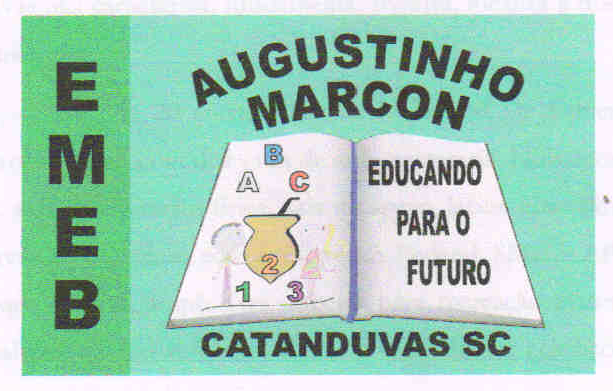                                                                     DIRETORA: TATIANA M. BITTENCOURT MENEGAT                                                                    ASSESSORA TÉCNICA PEDAGÓGICA: MARISTELA BORELLA BARAÚNA                                                                    ASSESSORA TÉCNICA ADMINISTRATIVA: MARGARETE PETTER DUTRA                                                                    PROFESSORA: JAQUELINE DEMARTINIATIVIDADE DE INGLÊS - 2º ANO – 21/09/2020 A 25/09/2020CATANDUVAS, SEPTEMBER 24TH  2020TODAY IS THURSDAY NUMBERS - 1 TO 20 – NÚMEROS - 1 A 20ATIVIDADE 1 – RESOLVA AS ADIÇÕES E ESCREVA O RESULTADO EM INGLÊS.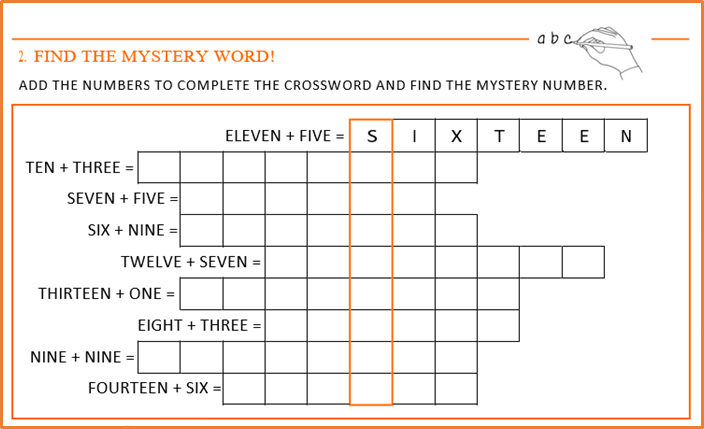 VAMOS CONTAR OS NUMBERS – NÚMEROS EM INGLÊS!COUNT AND MOVE (HD): https://www.youtube.com/watch?v=Aq4UAss33qA